SOAR Academy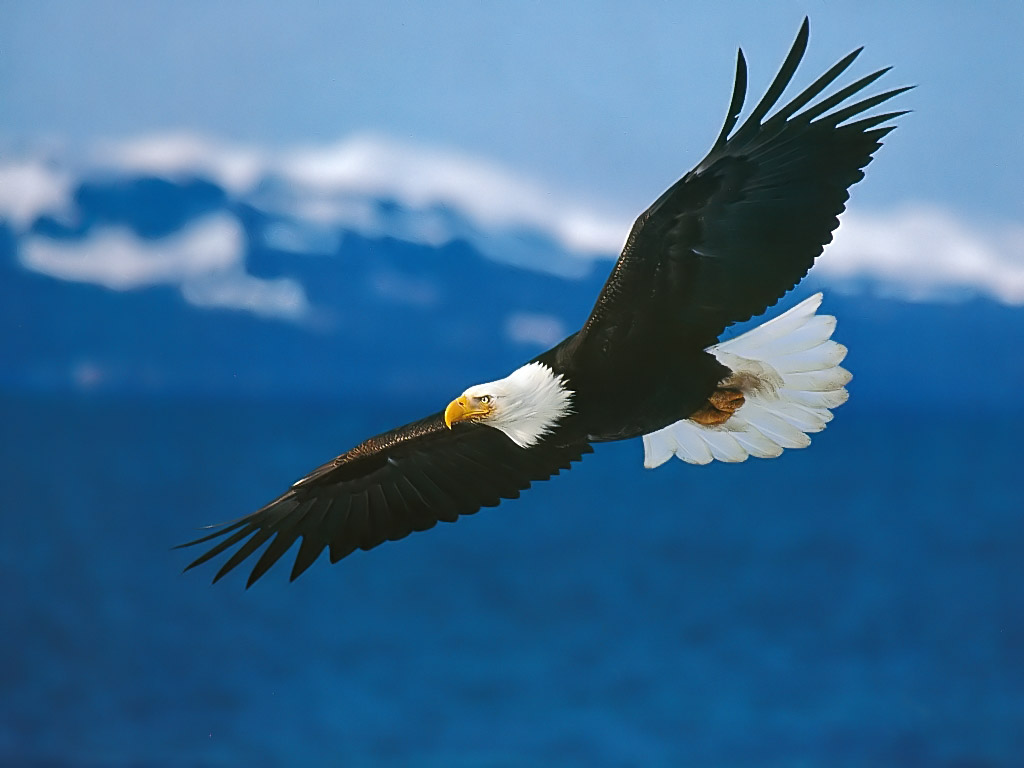 Behavior Matrix“Soaring to New Heights”  Speak Appropriately At ALL Times    ObeyALL Adults without hesitationAchieve Academically in school dress   Respect Adults, Peers, and YourselfArrival/ Dismissal    * Arrive and leave on time. * Pants up, shirts tucked. * Promptly move to designated area.* Follow check-in procedures.* Refrain from bringing contraband.* Show respect to bus driver and staff.* Refrain from using profanity.* Use appropriate greeting (i.e. Good morning).* Wait and walk in line quietly.Assemblies/ Events* Look and listen to presenter.* Stay engaged.* Heads up, feet down.* Remain quiet during assembly.*Stay seated. * Show respect to the presenter.* Refrain from using profanity.* Ask questions when permitted.* Give applause at the end of the presentation.Cafeteria* Keep area clean. * Stay in line. * Sit in designated area.* Only take food as allowed.* Pick up any food or drinks dropped.    * Show respect to lunchroom staff.* Refrain from using profanity.* Throw away all trash.* Use table etiquette.Classroom* Ask questions.* Come prepared and ready to learn.*Stay engaged.* Use time wisely.* Complete all assignments.*Follow directions.* Use materials appropriately.         * Show respect to teacher.*Respect others’ learning.* Refrain from using profanity.* Check your work.* Help others.* Take on challenges.Hallway* Pants up, shirts tucked. * Stay in line.* Single-file line right side of hall.* Remain quiet in line.* Respect others’ personal space.*Profanity is prohibited* Refrain from loitering.* Use appropriate greeting (i.e. Good morning).Restroom* Keep area clean.* Practice good hygiene (Go, flush, wash).* Refrain from misusing items in restroom (i.e. stuffing tissue in toilet)  * Respect others’ privacy.* Refrain from using profanity.* Refrain from horse playing.* Report safety concerns.Computers/Technology*Refrain from talking when teacher is giving instructions.*Raise Your hand if you need help* Follow teacher directions*Come into lab quietly and go to assigned computer*Keep your eyes on your monitor*Only visit approved internet sites*Make sure work area is neat and clean.*Treat your teacher, classmates, and equipment with respect